XI  Konferencja Naukowapod patronatem Komitetu Nauk Organizacji i ZarządzaniaPolskiej Akademii Nauk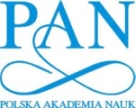 z cyklu:         SUKCES W ZARZĄDZANIU KADRAMIpt.ELASTYCZNOŚĆ W ZARZĄDZANIU KAPITAŁEM LUDZKIMWrocław 8-10 października 2012Szanowni PaństwoSerdecznie zapraszamy do uczestnictwa w kolejnej - XI Konferencji z cyklu „Sukces w zarządzaniu kadrami”, organizowanej przez Katedrę Zarządzania Kadrami Uniwersytetu Ekonomicznego we Wrocławiu przy współpracy z Instytutem Psychologii Uniwersytetu Wrocławskiego i pod patronatem Komitetu Nauk Organizacji i Zarządzania PAN. Konferencja odbędzie się w samym sercu Wrocławia w dniach 8-10 października 2012 r.Temat kluczowy tegorocznej edycji Konferencji to „Elastyczność w zarządzaniu kapitałem ludzkim”. W trakcie tej imprezy planujemy:zaprezentowanie wyników badań i doświadczeń,podjęcie dyskusji i wymianę myśli,wskazanie nowych obszarów badań.Problematyka Konferencji obejmuje:Organizacyjne, podmiotowe i sytuacyjne determinanty elastycznego zarządzania kapitałem ludzkimKwalifikacje/kompetencje pracowników i kadry kierowniczej Strategia personalna i planowanie kadrElastyczne formy zatrudnienia  Dobór i ocena pracownikówElastyczne wynagrodzenie i motywowanie pracowników Rozwój i kariery zawodowe pracowników (potencjału kadrowego)Kierowanie ludźmi – zespołami pracowniczymiKultura i klimat organizacyjny w kontekście elastycznościPomiar, narzędzia i mierniki elastycznego zarządzania kapitałem ludzkim Różnorodność w zarządzaniu kapitałem ludzkim Rada Naukowa Konferencji:prof. dr hab. Tadeusz Listwan — przewodniczący Rady Naukowejprof. dr hab. Stanisława Borkowska prof. dr hab. Zdzisława Janowska prof. dr hab. Marta Juchnowicz prof. dr hab. Barbara Kożuch prof. dr hab. Barbara Kożusznik prof. dr hab. Jan Lichtarski prof. dr hab. Rafał Krupski prof. dr hab. Alicja Miś prof. dr hab. Bogdan Nogalski prof. dr hab. Jacek W. Paluchowski prof. dr hab. Aleksy Pocztowski prof. dr hab. Janusz Strużyna prof. dr hab. Łukasz Sułkowski prof. dr hab. Jan Szambelańczyk prof. dr hab. Stanisław Witkowski Informacje organizacyjne	Konferencja odbędzie się w dniach 8-10 października 2012 roku we Wrocławiu. Zakwaterowanie i obrady będą miały miejsce w hotelu SCANDIC WROCŁAW (dawniej Holliday Inn), w samym centrum życia kulturalnego, biznesowego i rozrywkowego stolicy Dolnego Śląska (http://www.scandichotels.com/Scandic-Polska/Scandic-Wroclaw/).  		Koszt uczestnictwa w Konferencji wynosi:1750 zł z zakwaterowaniem w hotelu konferencyjnym w pokoju jednoosobowym1550 zł. z zakwaterowaniem w hotelu konferencyjnym w pokoju dwuosobowym 1150 zł bez zakwaterowania w hotelu konferencyjnymW tej cenie Uczestnicy mają zagwarantowane dodatkowo udział w obradach i sesjach w trakcie Konferencji, wszystkie posiłki i udział w imprezach towarzyszących Konferencji, a także publikację. 		Powyższą kwotę prosimy wpłacać na konto Uniwersytetu Ekonomicznego we Wrocławiu: 07 1090 2529 0000 0006 3400 0503 koniecznie z dopiskiem Sukces w Zarządzaniu Kadrami + imię i nazwisko uczestnika KonferencjiHARMONOGRAM PRZYGOTOWAŃ DO KONFERENCJIWYMOGI EDYTORSKIEZgłoszenia, referaty, oraz potwierdzenia wpłat prosimy nadsyłać na adres e-mail: sukces2012@ue.wroc.plZgłoszenia można także przesyłać na numer faxu: 0-71 36-80-613W sprawach związanych z Konferencją prosimy kontaktować się z Komitetem Organizacyjnym Konferencji:Katedra Zarządzania KadramiUniwersytet Ekonomiczny we Wrocławiuul. Komandorska 118/12053-345 Wrocławtel.  0-71 36-80-672, 0-71 36-80-638,Komitet organizacyjnydr Łukasz Haromszeki – tel. kom.: 792647007dr Tomasz Kawka – tel. kom.:   603423869			 dr Joanna Mesjasz 			dr Agnieszka Fornalczyk KARTA ZGŁOSZENIA NA KONFERENCJĘSUKCES W ZARZĄDZANIU KADRAMIELASTYCZNOŚĆ W ZARZĄDZANIU KAPITAŁEM LUDZKIMWrocław8 – 10 październik 2012* do wyboru przez uczestnika Konferencji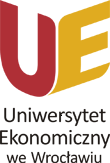 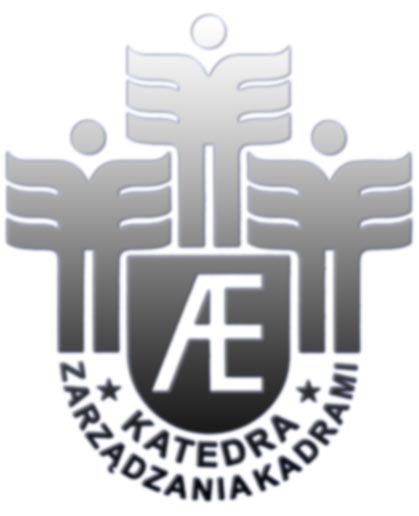 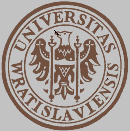 do 15 stycznia 2012Nadesłanie karty zgłoszenia i tytułu referatu na adres e-mail: sukces2012@ue.wroc.pldo 30 marca 2012Nadesłanie referatów— termin ten jest nieprzekraczalny ze względu na rygory procesu wydawniczegodo 30 kwietnia 2012Podjęcie decyzji przez Radę Naukową i przesłanie informacji uczestnikom o zakwalifikowaniu nadesłanych referatówod 1 XII 2011 do 15 V 2012Wniesienie opłaty za udział w Konferencjido 15 września 2012Przesłanie uczestnikom programu Konferencji1. 	ReferatMaksymalnie 25000 znaków typograficznych – łącznie ze spacją) tj. 10 stron znormalizowanych, format dokumentu MS Word, czcionka Times New Roman, rozmiar czcionki 12, interlinia 1,5 wierszaORGANIZATORZY INFORMUJĄ, IŻ NIEDOTRZYMANIE PRZEZ UCZESTNIKÓW KONFERENCJI POWYŻSZYCH WARUNKÓW EDYTORSKICH BĘDZIE SIĘ RÓWNAĆ Z NIEDOPUSZCZENIEM REFERATU DO DRUKU W KSIĄŻCE KONFERENCYJNEJ !2. 	Streszczenie referatu w języku angielskim (wraz z tytułem)Maksymalnie 1/4 strony znormalizowanej, format dokumentu MS Word, czcionka Times New Roman, rozmiar 12, interlinia 1,5 wierszaImię i nazwisko: Tytuł / stopień naukowyTYTUŁ REFERATU Miejsce zatrudnienia, stanowiskoSłużbowy adres do korespondencji*:Domowy  adres do korespondencji*:e-mail……..@........……..@........tel, faxDeklaruję chęć uczestnictwa w Konferencji bez referatu:TAKNIEBędę uczestniczyć w danym dniu Konferencji i rezerwuję nocleg w SCANDIC WROCŁAW8/9 X 20129/10 x 2012Proszę o zakwaterowanie w pokojujednoosobowym dwuosobowymProszę o zakwaterowanie mnie z następującą osobą:……………………………………………………DANE DO FAKTURYNazwa firmy Adres firmy NIP firmy